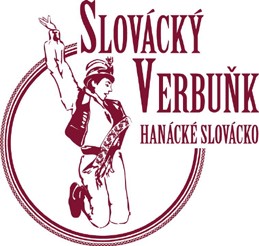 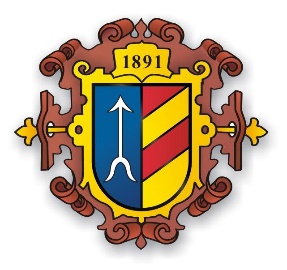 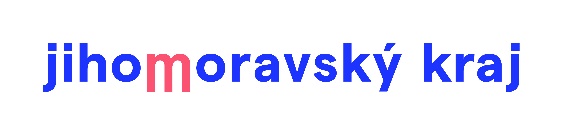        Město Velké Pavlovice ZÁVAZNÁ PŘIHLÁŠKARegionální kolo soutěže„O nejlepšího tanečníka slováckého verbuňku“Hanácké SlováckoPřihlašuji se do výše uvedené soutěže a prohlašuji, že jsem se seznámil s podmínkami účasti na soutěžním vystoupení a kritérii hodnocení. Místo a datum soutěže: 	Sokolovna Velké Pavlovice, 8. 6. 2024 Přihlašuji se do výše uvedené soutěže:  * Nehodící se škrtněteDatum:					Podpis:Přihlášku včetně notace písně zašlete na adresu:  Město Velké Pavlovice, Bc. Jana Brůčková, Nám. 9. května 700/40, 691 06 Velké Pavlovice, nebo e-mailem na adresu verbunk-velkepavlovice@seznam.cz (tel. +420 777 736 411), a to nejpozději do 17. května 2024. Město Velké Pavlovice, IČO 00283703,  Nám. 9. května 700/40, 691 06 Velké Pavlovicewww.velke-pavlovice.cz            https://verbunk-velkepavlovice.webnode.cz/ DOTAZNÍK PRO VERBÍŘEINFORMACE PRO MODERÁTORA AKCEVelké Pavlovice, 8. 6. 2024 Vyplní verbíř! Jméno soutěžícího:   Bydliště (obec, město):                                             	Datum narození: Členem folklorního souboru, krúžku, chasy:  Název soutěžní písně:  Dosavadní úspěchy na verbířských soutěžích:  Povolání:  Zájmy:  Oblíbené hudební žánry:  Oblíbené jídlo:  Motto/citát: Zajímavost z vaší obce (např. stavba, pověst, jiná „specialita“ - uveďte, prosím, heslovitě, event. www odkaz): Vyplní pořadatel a moderátor Vylosované pořadí: …………………………………….. Poznámka (vyplní moderátor): Odesláním přihlášky vyjadřujete svůj souhlas se zpracováním poskytnutých osobních údajů (ve smyslu Nařízení Evropského parlamentu a Rady EU 2016/679 ze dne 27. 4. 2016 o ochraně fyzických osob v souvislosti se zpracováním osobních údajů a o volném pohybu těchto údajů a o zrušení směrnice 95/46/ES) pro potřeby organizačního zajištění regionálního kola Soutěže o nejlepšího tanečníka slováckého verbuňku. Zároveň souhlasíte s fotodokumentací, videodokumentací, evidencí a archivací jejího průběhu, včetně zveřejnění a publikování výstupů vzniklých uvedenou činností v rámci těchto programů ze strany pořadatele. Město Velké Pavlovice, IČO 00283703,  Nám. 9. května 700/40, 691 06 Velké Pavlovicewww.velke-pavlovice.cz              Jméno a příjmení:Datum narození:AdresaMěsto/obec:Ulice, č.:PSČ:Kontakt – telefon:Kontakt – telefon:Kontakt – e-mail:Název písně:Požaduji zkoušku s CM:ANO*NE*